Instructions: The following worksheet is to see how well you have comprehended the topics we covered in class. For each of the pictures provided please answer if it is male or female; what species it is and then label the parts that are numbered. Not all the parts are labeled so look carefully to where the arrow is pointing!1.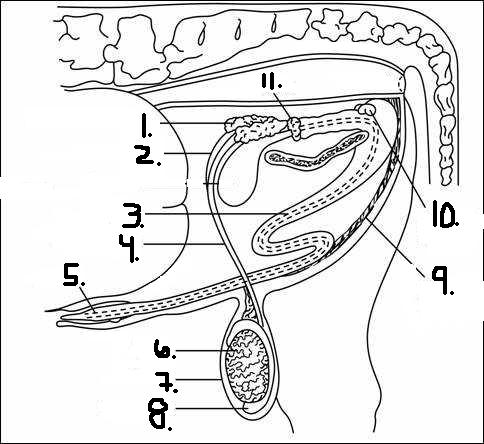 Male or Female?_____Male________________Species_______Bull_______________________1.   Seminal Vesicles                                                        6. Testis2. Ampullae                                                                      7. Scrotum3.  Urethra                                                                        8. Epididymis4. Vas Deferens                                                               9. Retractor muscle5. Penis                                                                            10. Cowpers gland  2.                                                                                    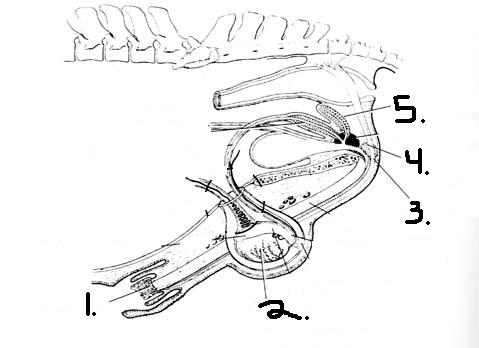 Male or Female?______Male______________________Species?________Stallion_______________________1.  Glans Penis                                                                                              2. Testis                                                                                               3. Retractor Penis Muscle4. Bulbourethral gland5. Vesicular Gland3.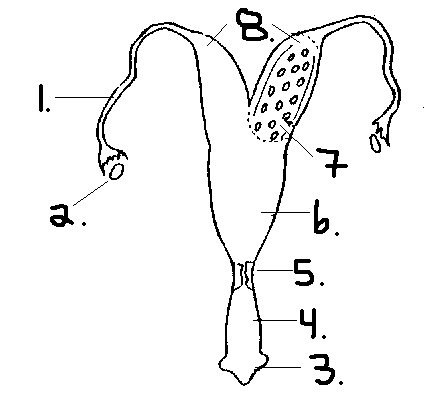       Male of Female?________Female_____________Species_____Ewe _______________________1.   Oviduct                                                                  5. Cervix2.      Ovary                                                                  6. Body of Uterus3.   Vulva                                                                      7. Caruncles4.  Vagina                                                                     8. Uterine Horns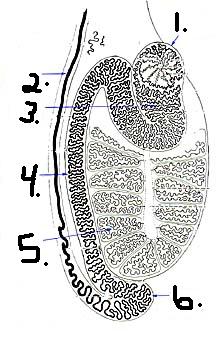 4. 	1. Head of epididymis	2. Ductus deferens	3. rete tubule	4. body of epididymis	5. seminiferous tubules	6. tail of epididymis5.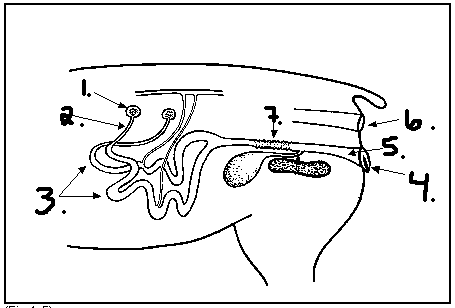 Male or Female?__________Female___________________Species_______________Pig_______________________1. Ovary2. Oviduct3. Horns of uterus4. Vulva5. Vagina6. Rectum7. Cervix